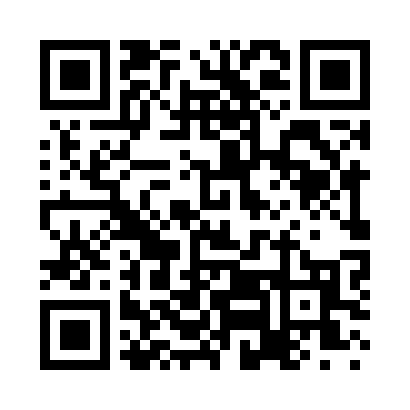 Prayer times for Lynch Station, Virginia, USAMon 1 Jul 2024 - Wed 31 Jul 2024High Latitude Method: Angle Based RulePrayer Calculation Method: Islamic Society of North AmericaAsar Calculation Method: ShafiPrayer times provided by https://www.salahtimes.comDateDayFajrSunriseDhuhrAsrMaghribIsha1Mon4:316:011:215:148:4110:112Tue4:326:021:215:148:4110:113Wed4:336:021:225:148:4110:104Thu4:336:031:225:148:4110:105Fri4:346:031:225:148:4110:106Sat4:356:041:225:148:4010:097Sun4:356:041:225:148:4010:098Mon4:366:051:225:148:4010:089Tue4:376:061:235:148:3910:0810Wed4:386:061:235:158:3910:0711Thu4:396:071:235:158:3910:0712Fri4:406:071:235:158:3810:0613Sat4:416:081:235:158:3810:0514Sun4:416:091:235:158:3710:0415Mon4:426:091:235:158:3710:0416Tue4:436:101:235:158:3610:0317Wed4:446:111:235:158:3610:0218Thu4:456:121:245:158:3510:0119Fri4:466:121:245:158:3410:0020Sat4:476:131:245:158:349:5921Sun4:486:141:245:148:339:5822Mon4:496:151:245:148:329:5723Tue4:506:151:245:148:329:5624Wed4:526:161:245:148:319:5525Thu4:536:171:245:148:309:5426Fri4:546:181:245:148:299:5327Sat4:556:191:245:148:299:5228Sun4:566:191:245:138:289:5129Mon4:576:201:245:138:279:5030Tue4:586:211:245:138:269:4831Wed4:596:221:245:138:259:47